.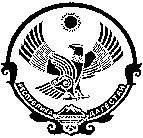 		 ГЛАВА МУНИЦИПАЛЬНОГО ОБРАЗОВАНИЯ		 СЕЛЬСКОЕ ПОСЕЛЕНИЕ«СЕЛО ЧОНТАУЛ»                  368111,РД, Кизилюртовский район, с.Чонтаул, ул.Заводская, 25 тел. 8-928- 800-15-26                                               П О С Т А Н О В Л Е Н И Е26.01.2021г.                                                                                                         № 1 - П               «О Плане противоэпизоотических, диагностических и лечебно-         профилактических мероприятий в МО СП «село Чонтаул» на 2021год»В соответствии с Законом РФ «О ветеринарии» от 14.05.1993 г. № 4979-1, постановления главы администрации МР «Кизилюртовский район» № 6 от 25.01.2021 года, плана противоэпизоотических, диагностических и лечебно-профилактических мероприятий по сел. Чонтаул:  1.Утвердить План противоэпизоотических, лечебно-профилактических меро-       приятий, намеченных на 2021год по Чонтаульскому ветеринарному участку.  2.Контроль исполнения настоящего распоряжения возложить на заместителя       главы администрации Малачова Г.М.Глава                                                                                               Б.Д.Мурзабеков